青森県景気ウォッチャー調査（平成１９年７月期）調査期間	平成１９年７月２日～７月１８日	回答率９９％景気現状判断DI・先行き判断DIの推移100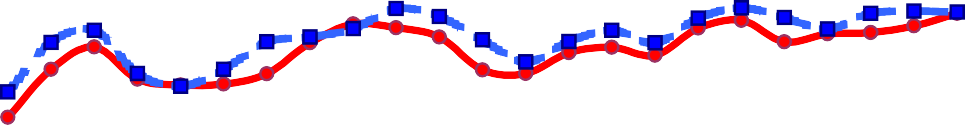 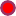 良くなっている↑↑ 変わらない↓↓ 悪くなっている0平成１９年８月青森県企画政策部統計分析課青森県景気ウォッチャー調査について１．調査の目的統計データには表れないきめ細かな生活実感のある情報を収集し、県内景気動向判断の基礎資料とする。２．調査の実施概要（１）調査の範囲県内を東青地区、津軽地区、県南地区、下北地区の４地区に分け、各地域における経済活動の動向を敏感に観察できる業種の中からおよそ３０業種を選定し、そこに従事する１００名を調査客体とする。地域別・分野別の客体数（２）調査事項①	３か月前と比べた景気の現状判断とその理由②	３か月後の景気の先行き判断とその理由（参考） 景気の水準判断（３）調査期日等四半期に一度（１月、４月、７月、１０月）実施し、翌月初旬に公表。３．ＤＩの算出方法５段階の判断にそれぞれ以下の点数を与え、これらに各判断の構成比（％）を乗じて、ＤＩを算出する。（本調査についてのお問い合わせ先）〒030-8570	青森県企画政策部統計分析課 統計情報分析グループＴＥＬ	017-734-9165（直通）又は017-722-1111（内線2189） ＦＡＸ	017-734-8038１．結果概要（１）３か月前と比べた景気の現状判断ＤＩ① 県全体の動向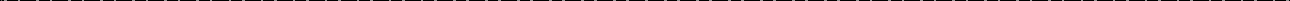 前期調査と比べると、「やや良くなっている」が８．９ポイント増加し、「変わらない」が７．７ポイント減少したことにより、全体では２．９ポイント増の５０．３となり、調査開始以来初めて横ばいを示す５０を上回った。判断理由をみると、税負担感の増加や消費マインドが冷え込む話題が多いという声が見られる一方、好天候による消費の好調や一部で客単価が上がったという声が見られた。② 分野別の動向前期調査と比べて、家計関連で４．５ポイント増加したが、企業関連で１．４ポイント、雇用関連で３．６ポイント減少した。③ 地区別の動向前期調査に比べて、東青、津軽、下北地区においてポイントが増加したが、県南地区ではポイントが減少し、東青、津軽の２地区において横ばいを示す５０を下回った。（２）３か月後の景気の先行き判断ＤＩ① 県全体の動向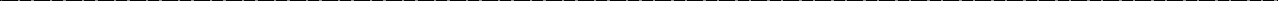 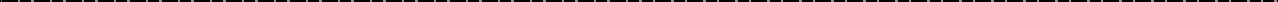 前期調査と比べると、「変わらない」が４．６ポイント減少したことにより、全体では前期を０．３ポイント下回る５０．５となったが、３期連続で横ばいを示す５０を上回った。判断理由を見ると、金利上昇や原材料の高騰による一部商品の値上げ、税負担増加が家計に及ぼす影響を懸念する声が多くある一方、好天候による消費拡大への期待や県内一部地域における地上デジタル放送の開始による需要に期待する声が見られた。② 分野別の動向前期調査に比べて、家計関連で２．０ポイント増加したが、企業関連で９．７ポイント減少した。雇用関連は前期と同ポイントとなった。③ 地区別の動向前期調査に比べて、津軽地区においてポイントが増加したが、県南、下北地区においてはポイントが減少した。東青地区は前期と同じであった。津軽地区５０．８、県南地区５０．９、下北地区５２．５と、３地区において、横ばいを示す５０を上回った。２．県全体の動向（１）３か月前と比べた景気の現状判断①ＤＩ②回答別構成比（％）（２）３か月後の景気の先行き判断①ＤＩ②回答別構成比（％）３．地区別の動向（１）３か月前と比べた景気の現状判断＜東青地区＞①ＤＩ②回答別構成比（％）＜津軽地区＞①ＤＩ②回答別構成比（％）＜県南地区＞①ＤＩ②回答別構成比（％）＜下北地区＞（参考）①ＤＩ②回答別構成比（％）（２）３か月後の景気の先行き判断＜東青地区＞①ＤＩ②回答別構成比（％）＜津軽地区＞①ＤＩ②回答別構成比（％）＜県南地区＞①ＤＩ②回答別構成比（％）＜下北地区＞（参考）①ＤＩ②回答別構成比（％）４．判断理由（１）景気の現状判断理由（２）景気の先行き判断理由５．参考（参考１）景気の現状判断①ＤＩ②回答別構成比（％）③地区別ＤＩ(参考２） その他自由意見地区対  象  地 域調調査 客査 客体数数地区対  象  地 域合計家計家計企業企業企業雇用東青青森市とその周辺部3023234443津軽弘前市、黒石市、五所川原市とその周辺部3022226662県南八戸市、十和田市、三沢市とその周辺部3021217772下北むつ市とその周辺部10991110計計計10075751818187評 価良 く な っ てい る  や や  良 く な っ てい る  変 わ ら な いや や  悪 く な っ てい る  悪 く な っ てい る  点 数10.7 50 . 50. 25 0ｎ= 99ｎ= 99ｎ= 99平成１８年７月平成１８年１０月平成１９年１月平成１９年4月平成１９年7月合	計合	計合	計43.845.746.047.450.3家計関連家計関連41.344.245.345.550.0小売40.847.549.243.345.8飲食35.437.541.743.250.0サービス41.742.343.347.154.8住宅54.250.041.754.250.0企業関連企業関連50.054.250.052.851.4雇用関連雇用関連53.639.342.953.650.0平成１８年７月平成１８年１０月平成１９年１月平成１９年４月平成１９年７月良くなっている0.00.00.01.00.0やや良くなっている9.014.313.115.324.2変わらない63.061.260.662.254.5やや悪くなっている22.017.323.215.319.2悪くなっている6.07.13.06.12.0ｎ 99ｎ 99ｎ 99平成１８年７月平成１８年１０月平成１９年１月平成１９年4月平成１９年7月合	計合	計合	計49.346.750.350.850.5家計関連家計関連48.747.350.749.051.0小売50.050.051.745.048.3飲食43.839.645.845.552.1サービス49.148.151.054.854.8住宅50.045.054.250.045.8企業関連企業関連52.847.252.856.947.2雇用関連雇用関連46.439.339.353.653.6平成１８年７月平成１８年１０月平成１９年１月平成１９年４月平成１９年７月良くなる1.01.00.00.01.0やや良くなる19.017.317.221.422.2変わらない58.056.168.762.257.6やや悪くなる20.018.412.114.316.2悪くなる2.07.12.02.03.0ｎ= 30ｎ= 30ｎ= 30平成１８年７月平成１８年１０月平成１９年１月平成１９年４月平成１９年７月合	計合	計合	計44.241.444.046.749.2家計関連家計関連42.442.045.546.747.8小売41.747.250.044.444.4飲食41.741.750.058.350.0サービス41.736.137.544.452.8住宅50.050.050.050.037.5企業関連企業関連50.043.843.850.050.0雇用関連雇用関連50.033.333.341.758.3平成１８年７月平成１８年１０月平成１９年１月平成１９年４月平成１９年７月良くなっている0.00.00.00.00.0やや良くなっている10.010.310.310.020.0変わらない60.055.262.170.056.7やや悪くなっている26.724.120.716.723.3悪くなっている3.310.36.93.30.0ｎ= 30ｎ= 30ｎ= 30平成１８年7月平成１８年10月平成１８年1月平成１９年4月平成１９年7月合	計合	計合	計43.347.545.040.046.7家計関連家計関連40.947.744.336.447.7小売38.952.850.027.841.7飲食41.750.041.733.341.7サービス40.640.640.646.956.3住宅50.050.037.537.550.0企業関連企業関連45.850.045.845.850.0雇用関連雇用関連62.537.550.062.525.0平成１８年７月平成１８年１０月平成１９年１月平成１９年４月平成１９年７月良くなっている0.00.00.00.00.0やや良くなっている6.710.010.06.716.7変わらない66.773.363.360.060.0やや悪くなっている20.013.323.320.016.7悪くなっている6.73.33.313.36.7ｎ= 29ｎ= 29ｎ= 29平成１８年７月平成１８年１０月平成１９年１月平成１９年4月平成１９年7月合	計合	計合	計46.749.147.557.153.4家計関連家計関連44.045.045.255.353.8小売50.052.847.258.352.8飲食25.016.733.337.550.0サービス39.345.850.050.054.2住宅62.550.037.575.062.5企業関連企業関連53.660.753.660.750.0雇用関連雇用関連50.050.050.062.562.5平成１８年７月平成１８年１０月平成１９年１月平成１９年４月平成１９年７月良くなっている0.00.00.03.60.0やや良くなっている13.320.720.035.734.5変わらない63.362.150.050.044.8やや悪くなっている20.010.330.07.120.7悪くなっている3.36.90.03.60.0ｎ= 10ｎ= 10ｎ= 10平成１８年７月平成１８年１０月平成１９年１月平成１９年4月平成１９年7月合	計合	計合	計35.042.550.045.055.0家計関連家計関連33.338.947.244.452.8小売16.716.750.041.741.7飲食33.341.741.741.758.3サービス50.058.350.050.058.3住宅-----企業関連企業関連50.075.075.050.075.0雇用関連雇用関連-----平成１８年７月平成１８年１０月平成１９年１月平成１９年４月平成１９年７月良くなっている0.00.00.00.00.0やや良くなっている0.020.010.00.030.0変わらない60.040.080.080.060.0やや悪くなっている20.030.010.020.010.0悪くなっている20.010.00.00.00.0ｎ= 30ｎ= 30ｎ= 30平成１８年７月平成１８年１０月平成１９年１月平成１９年4月平成１９年7月合	計合	計合	計50.840.544.849.249.2家計関連家計関連48.940.945.547.848.9小売55.647.252.844.450.0飲食41.741.741.750.050.0サービス47.233.337.552.847.2住宅37.550.050.037.550.0企業関連企業関連62.543.856.356.356.3雇用関連雇用関連50.033.325.050.041.7平成１８年７月平成１８年１０月平成１９年１月平成１９年４月平成１９年７月良くなる3.30.00.00.03.3やや良くなる20.010.313.826.716.7変わらない56.751.758.646.756.7やや悪くなる16.727.620.723.320.0悪くなる3.310.36.93.33.3ｎ= 30ｎ= 30ｎ= 30平成１８年７月平成１８年１０月平成１９年１月平成１９年4月平成１９年7月合	計合	計合	計46.745.053.349.250.8家計関連家計関連46.645.553.445.551.1小売41.744.452.841.750.0飲食58.341.750.041.758.3サービス46.950.056.350.053.1住宅50.037.550.050.037.5企業関連企業関連50.045.854.262.545.8雇用関連雇用関連37.537.550.050.062.5平成１８年７月平成１８年１０月平成１９年１月平成１９年４月平成１９年７月良くなる0.00.00.00.00.0やや良くなる16.716.716.713.320.0変わらない56.753.380.073.366.7やや悪くなる23.323.33.310.010.0悪くなる3.36.70.03.33.3ｎ= 29ｎ= 29ｎ= 29平成１８年７月平成１８年１０月平成１９年１月平成１９年4月平成１９年7月合	計合	計合	計52.552.650.852.750.9家計関連家計関連53.653.851.252.652.5小売58.361.150.047.247.2飲食33.325.041.737.550.0サービス53.658.353.662.562.5住宅62.550.062.562.550.0企業関連企業関連50.050.050.050.042.9雇用関連雇用関連50.050.050.062.562.5平成１８年７月平成１８年１０月平成１９年１月平成１９年４月平成１９年７月良くなる0.03.40.00.00.0やや良くなる26.724.120.025.031.0変わらない56.758.663.360.744.8やや悪くなる16.76.916.714.320.7悪くなる0.06.90.00.03.4ｎ= 10ｎ= 10ｎ= 10平成１８年７月平成１８年１０月平成１９年１月平成１９年4月平成１９年7月合	計合	計合	計42.552.555.055.052.5家計関連家計関連41.752.855.652.852.8小売33.341.750.050.041.7飲食41.750.050.050.050.0サービス50.066.766.758.366.7住宅-----企業関連企業関連50.050.050.075.050.0雇用関連雇用関連-----平成１８年７月平成１８年１０月平成１９年１月平成１９年４月平成１９年７月良くなる0.00.00.00.00.0やや良くなる0.020.020.020.020.0変わらない70.070.080.080.070.0やや悪くなる30.010.00.00.010.0悪くなる0.00.00.00.00.0現状分野地区業種理由やや良くなっている家計東青観光名所等来客数が変わらないが、客単価が上がり、売上が好調。（お客様のサイフのヒモがゆるくなってきたように感じる。）やや良くなっている家計東青スナック決して良くはなってないと思いますが、六月は県外のお客様の予約が有り良かったですね。青森での会合が多かったのでしょう。又、ホテルからの紹介が有り、大変助かりました。やや良くなっている家計東青旅行代理店団塊退職者をターゲットにしたデラックス旅行が売れている。やや良くなっている家計津軽美容院異常気象が幸いしてか、天候に恵まれ、人も豊作物も良い状態になっているようだ。やや良くなっている家計津軽旅行代理店天候等の影響で消費の動きがみえてきている。やや良くなっている家計津軽一般小売店４・５月より６月が良くなっているため。やや良くなっている家計県南レストランディナータイムにおいて、客単価が若干上がってきている。やや良くなっている家計県南家電量販店「地デジ」放送開始による需要が発生するため。やや良くなっている家計県南スーパー購買意欲が出てきた感じがする（いい商品に限るが）。やや良くなっている家計県南設計事務所友人・知人の様子を見て。やや良くなっている家計県南観光型ホテル・旅館宿泊客の人数及び単価が上昇している。やや良くなっている家計県南商店街イベントがあり、人出は増えている。やや良くなっている家計県南タクシー①設備投資が増えている。②新築の建物が建っている。やや良くなっている家計下北一般飲食店7月に入って少し良くなったように感じられますが、あとどのようになるか今のところまだ分かりません。やや良くなっている家計下北都市型ホテル観光シーズン中という理由から。やや良くなっている企業東青建設景況は総じて上向きといえようが、建設業にあっては、①官公需の減少が続き、②民需は競争による収益低迷－という構造的要因が大きく作用するから、目立った変化はないと考えられるものの、幾分は改善されよう。やや良くなっている企業津軽電気機械製造全体的にもまずまずですが、特に携帯電話向けの部分が好調です。やや良くなっている企業津軽経営コンサルタント夏物商品の出足がよい。やや良くなっている企業県南電気機械製造受注好調で１年間くらい安定して仕事が続いています。東海地方の人手不足によりこちらに流れてくる仕事も多い。現状分野地区業種理由やや良くなっている企業下北食料品製造各市部や観光地への他の地域からの出入りが多くなっているように見える。やや良くなっている雇用東青人材派遣３月頃は比較的需要があったものの、４月以降パタッと止まってしまった。又、派遣社員の募集に対しても応募者は極端に減少している。景気が回復し、売手市場が定着してきているのだろうか。やや良くなっている雇用県南新聞社求人広告求人が増えてきた感じあり。変わらない家計東青スーパー競争が激しくなったのは確かだが、景気が良くなったとも悪くなったとも判断出来ない。変わらない家計東青衣料専門店プロパー販売時期（5月・6月）は特に売上が悪い。売上が悪いからメーカーの生産数も少なく、目新しいものが品薄だ。悪循環の流れは変わっていない。変わらない家計東青一般飲食店材料がない。変わらない家計東青卸売業今のところはあまり変化が見られませんが、今後いろいろな商品が値上げになってきてるので先行き不透明です。変わらない家計東青競輪場入場者、売上げが横ばい状態である。変わらない家計東青ガソリンスタンド現金でガソリンをお買い上げのお客様の中に、1,000円分とか20リットル分とか指定給油する方が非常に多い。変わらない家計東青家電量販店天候に恵まれ、エアコン、扇風機、園芸等一部商品は好調だが、全体の客数が伸びない。変わらない家計東青商店街天候的には早い夏の到来とカラ梅雨が消費の落ち込みを抑制しているのではないか。変わらない家計東青設計事務所少ないながらもポツンポツンと物件が出ておりますが、全般が潤うにはまだまだのようです。変わらない家計東青乗用車販売新車の売れ具合や、お客様の来店が少なくなっている。変わらない家計東青観光型ホテル・旅館旅行に関しては首都圏を中心に動きが良くなってきているが、北東北についてはあまり動きが良くないと思われるため。変わらない家計東青タクシー１．今冬の暖冬、雇用改善が見えない。低所得（若年者の流 出）。２．支出（光熱費、増税）生活商品の値上げ等で悪循環を脱する材料がない。変わらない家計津軽百貨店3～4月の天候不良による春物の買い控えでの落ち込みを反映。6月は好天高温により夏物需要は伸長しつつあるも、セール等の直前型需要は変わらない状況。変わらない家計津軽パチンコ色々な業種共に競争の激化により非常に厳しい状態であると思われる。そのため客単価も低く、大きな伸びに繋がらない。現状分野地区業種理由変わらない家計津軽タクシー日本銀行の発表では東北地方の景気は緩やかながら回復を続けていると発表しているが、実感が感じられない。変わらない家計津軽観光名所等少子高齢化（修学旅行の入り込み数等に表れている）変わらない家計津軽スーパー過去3ヶ月前と前年を比べても客数が増えているが客単価が下がっている（買い回りの傾向が見られる）。変わらない家計津軽スナック何か会合がなければ特に飲みに歩く（来る）お客様がいない。変わらない家計津軽家電量販店前年と比較して伸びてはいるが、まだまだ厳しいのでは。変わらない家計津軽ガソリンスタンド石油製品の高騰で関連製品の物価にも影響し、消費が鈍い。変わらない家計津軽卸売業個人発注工事は横ばい、公共工事の入札がまだ少ない為。変わらない家計津軽都市型ホテル景気に作用するような大きな出来事は特に見当たらない。変わらない家計県南衣料専門店企業の経営利益が上がり、いざなぎ景気よりしっかり景気回復しているらしいが、私達には実感がわかない。変わらない家計県南一般飲食店自店、他店の情報を聞いても良いところはないようだ。横ばいで良い方で、ほとんどがダウン。税金は上がるし、国内を見てもトラブルばかりで明るい話題がないのも因の一つ。変わらない家計県南旅行代理店選挙の多い年は景気も良くないと良く言われますが、いろいろと波及し、そういったことも何らかの形で影響してきているのではないかと感じています。変わらない家計県南卸売業大都市においては景気が緩やかに回復しているようであるが、地方は依然として実感できる状況にない。変わらない家計県南観光名所等店の売上げが横ばい状態です。ただ、5月に下がって、6月に上がったので、やや上向き？変わらない家計下北レストラン7月に入って売上げ低迷。町も灯が消えたような静けさです。変わらない家計下北一般小売店気温が高かったせいか、5月に比べ6月、7月とお客様が多く来店されています。しかし、買い方はやはり必要買いで、安くて良い物を探しておられます。無駄な物を買わないという動きから、景気が良い方向へ向かっているとは安易に判断できませ ん。変わらない家計下北タクシー家計でも企業でも聞こえてくる話は買い控えの話ばかりです。変わらない家計下北スナック選挙の多い時はあまりパットしない。変わらない家計下北ガソリンスタンド相変わらずお客様との会話の中にも明るい話は全くといって良いほど聞かれないため。変わらない家計下北コンビニずっと底をはいつくばっている感じです。現状分野地区業種理由変わらない企業東青広告・デザイン広告予算は縮小したままであり、かつ新しい事業や既存事業の拡大を積極的に取り組んでいる企業が少ない。変わらない企業東青経営コンサルタント住宅投資が低調。個人消費の低迷も続いている。建設業の低迷が激しい。変わらない企業津軽飲料品製造年金問題も解決していない上、高齢者の方の介護サービス等不安材料もあり、結果として上向きとなる要因が見つけられないため。変わらない企業津軽食料品製造支払が滞るとか、支払サイドが長くなっているとかが見受けられる所がでてきた。変わらない企業県南経営コンサルタント一部の業種で明るさが見えてきたが、県全体で見ればまだまだの状況である。特に建設業がよくない。変わらない企業県南広告・デザイン基本的ベースで景気が悪いのでそれが上向きになってきたところで良いとは言えない。又、景気が良くなってくるための要因が全く見つからない。変わらない企業県南紙・パルプ製造輸入諸資材高、円安等により企業収益は厳しい状況が続いている。総論的に言われる景気の底堅さは、企業のリストラ等の効果による面が大きく、利益の配分が一般消費者に行き渡っていない。都市部以上にそれを感じる。変わらない企業県南食料品製造県内は低成長、県外は大都市の一部業種に偏った富の集中の環境は以前と変わっていないから。変わらない企業県南飲料品製造新しい企画などチャレンジするというよりは現状維持、売れるものを確実に売っていこうという考えが垣間見える。当然、その先は定番、安価なものしか動かない。変わらない雇用東青新聞社求人広告依然として悪い。新商品を提案して臨んでいるが、焼け石に水の状態だ。変わらない雇用津軽人材派遣大手企業の業績向上、またそれに伴う企業の設備投資増加等、景気上昇の要素は多分にあるように思う。しかし、一方個人に目を向けると、年金問題や参議院選挙結果等の社会不安があ り、消費の妨げになっているのではないか。変わらない雇用県南人材派遣一見景気が良く見える場合があるが、そこは需要と供給。一概には言えないと考える。やや悪くなっている家計東青コンビニ今年ももう7月中旬というのに、夏が来るという気がまるでしません。暑さを感じる気配もなくマイナスの話だけが充満しています。やや悪くなっている家計東青百貨店不安定な天候、エスカレートする年金問題、消費税率見直しの動き等、景気マイナス要点が増える一方である。やや悪くなっている家計東青住宅建設販売住宅のローコスト化、高額土地物件の売買減少、中古物件、土地物件探索の希望金額減少(低下）。現状分野地区業種理由やや悪くなっている家計東青都市型ホテル仕入価格等の上昇が見られ収益面で影響がある。やや悪くなっている家計東青レストラン同業同士で話をしてもあまりいいとは言わないし、問屋さんの話を聞いてもぜんぜんダメという返事。やや悪くなっている家計東青美容院昨年から来店サイクルが急激に悪化している。やや悪くなっている家計津軽乗用車販売登録車・軽自動車共に需要が落ち込んでいる。やや悪くなっている家計津軽一般飲食店暑いけれど、衣類程に飲食に来ていない。やや悪くなっている家計津軽商店街来街者の状況や当会加盟店のポイント購入及び発行状況から見て景気が良い方向になっているとは考えにくい。やや悪くなっている家計県南美容院来店の間隔が長くなってきている。約１ヶ月は延びています。定率減税や県市民税の割高感で様子見ているかもしれません。やや悪くなっている家計県南百貨店消費に対する生活者がよりシビアになってきている。勝ち組・負け組問わず、全体の数値は下がってきている。客数低下も単価アップ！6月は天候にも恵まれ夏物好調も、7月低温で苦戦。やや悪くなっている家計県南一般小売店中国製品の安全性問題や食肉メーカーの牛肉偽装問題等、物販のイメージにマイナスな事ばかりがニュースソースとなり、関係のない物にまで買い控えの波が影響しそうである。やや悪くなっている家計県南コンビニ増税による家庭収入の大幅減。原油価格の高騰による、消費者へのダメージ大！！！やや悪くなっている家計県南スナック街の人通りが少なくなった。良くない方向に向かっている。やや悪くなっている家計下北スーパー客数の減少および客単価の減少傾向が目立ってきている。やや悪くなっている企業東青食料品製造消費者の購買意欲を削ぐ様な事件が続々と起きているので。やや悪くなっている企業津軽広告・デザイン4月からの新年度に入り工事物件数等が減少している。悪くなっている家計津軽コンビニ定率減税の廃止、住民税の負担増悪くなっている雇用津軽新聞社求人広告４月に比べ約１０％の減収。前年比では１５％の減。先行き分野地区業種理由良くなっている家計東青観光名所等本年度は天気が良く、国産品の需要も高くなりそうなので、秋口の旅行者が増え、観光業としては期待がもてる。やや良くなっている家計東青家電量販店青森が一番華やぐ季節で、当面は活況を呈すると思うが、経済基盤が脆弱なため、秋口以降は厳しい。やや良くなっている家計東青一般小売店やや良くなっている、と希望したい。やや良くなっている家計東青旅行代理店売上が昨年同月より伸びている事から今後に期待がもたれる。やや良くなっている家計津軽家電量販店7～8月好天による夏物商品に期待して・・・。やや良くなっている家計津軽スナック夏なのでビールの時期だから、暑くなったら客足が伸びるのではないか？やや良くなっている家計津軽一般小売店昨年に比べ、天気が良くなっている。やや良くなっている家計津軽旅行代理店統一選挙も終わり、天候次第ですが、今の状態が継続していくと思います。やや良くなっている家計県南レストラン段々と集客が良くなってきている様に思われるため、景気が今後も回復傾向になるのではと考えている。やや良くなっている家計県南家電量販店八戸地区又は上北地区において「地デジ」が8月よりスタートするため。TVやそれに関連する商品等の売行きに変化があると考えるため。やや良くなっている家計県南乗用車販売相変わらず土木建設関係は復調の兆しが見えない。やや良くなっている家計県南タクシー①市の活性化対策が少しずつ実を結んできているようだ。②新卒者の就職率も上向いていると聞く。やや良くなっている家計県南観光名所等中国のピーマン等の残留農薬問題。お客様がやっぱり国産じゃないと安心できないと言っていました。やや良くなっている家計県南スーパー天候与件で（暑くなると思うので）景気を少しアップすると考えます。やや良くなっている家計県南観光型ホテル・旅館観光業界として北東北デスティネーションキャンペーンなどの効果を期待。やや良くなっている家計県南商店街季節が暑くなってゆくので、消費者の方々も戸外へ出る機会が増えると思います。やや良くなっている家計下北都市型ホテルツアー客が増加しているのと、有名人に会いに来ているのとで。先行き分野地区業種理由やや良くなっている家計下北ガソリンスタンド観光客やお盆の帰省客が多少なりとも増えると思われるので、期待も込めてやや良くなると思われる。やや良くなっている企業東青食料品製造天候次第ですが、農作物が順調に育ち、高速フェリーの就航やねぶた祭りの集客が増える事を期待して。やや良くなっている企業東青建設景況は総じて上向きといえようが、建設業にあっては、①官公需の減少が続き、②民需は競争による収益低迷－という構造的要因が大きく作用するから、目立った変化はないと考えられるものの、幾分は改善されよう。やや良くなっている企業津軽経営コンサルタント今の天候が続くのを前提として、農産物の出来が良ければ。やや良くなっている雇用津軽人材派遣大手企業の業績向上に伴い、地方にも波及効果が現れ、景気浮上のきっかけになるのでは。やや良くなっている雇用県南新聞社求人広告期待も込めて、良くなって欲しい。変わらない家計東青コンビニ天候に左右されますので暑い夏がこないと？？？という声ばかりが聞こえています。変わらない家計東青百貨店景気上向きを予感させる兆候、事象が見られないと思う。（地域間格差は広がると思う。）大都市圏、中央の回復、地方の停滞。変わらない家計東青スーパー多分暑い夏、しかも長い夏になると思う。しかし、お祭りも含めて大きな変化はないと思う。変わらない家計東青一般飲食店一寸すれば陽気が良いので若干良くなるかも？変わらない家計東青競輪場変動要素が見当たらない。変わらない家計東青レストランボーナス時期なのに、ぜんぜん動き（お客さんの流れ）がない。変わらない家計東青乗用車販売状況からして変わらないと思う。変わらない家計東青衣料専門店晩夏初秋物は、ここ５・６年不発でした。8月末～9月末までの天候が順調であれば好転するかもしれませんが、夏が長引け ば、冬物まで売上不振は続くでしょう。変わらない家計東青スナックわかりません。八月のねぶた祭りに期待しておりますが、私達のお仕事、飲食業は毎年静かです。二次会なんてないのでは・・・。変わらない家計東青設計事務所良くする為の自助努力のみ。変わらない家計東青観光型ホテル・旅館今回の選挙の結果により、動向が上下するのではないか。秋以降、消費税の税率がどうなるかで変わるのではないでしょう か。変わらない家計東青美容院良い商品を求めるお客様が少し増えてきたような感じがするが、まだまだ５、６年前の水準ではない。先行き分野地区業種理由変わらない家計津軽百貨店市況が活性する判断材料が見あたらない。変わらない家計津軽パチンコ今後、農繁期を迎えるため、期待薄と思われる。変わらない家計津軽都市型ホテル恒例の行事はまあまあ行われているが、新たな動きが感じられない。変わらない家計津軽タクシー身の廻りの他の企業の方に聞いても、どこもいい話がない。変わらない家計津軽美容院良い兆しはあるものの、極化の余韻が整理されてゆく波のしわ寄せが各所にあるようだ。変わらない家計津軽観光名所等資源、原料の値上がりによる物価上昇、金利上昇。変わらない家計津軽衣料専門店ボーナス期ですので消費伸びる可能性多少あり。変わらない家計津軽ガソリンスタンド住民税の値上げが家計を圧迫し、経済に悪影響が出そうだ。変わらない家計津軽商店街好転する要因となるものが見受けられない。変わらない家計津軽一般飲食店夏祭りに期待したい。変わらない家計津軽住宅建設販売住宅建設は春着工盆前引渡し、盆明け着工冬前引渡しと大きなサイクルがある。しかし今年は雪解けが早いにもかかわらず、春一番の着工数が少なく、遅かった為サイクルがずれ、盆過ぎの着工数を危ぶむ声が多い。変わらない家計津軽観光型ホテル・旅館去年と比較し今年は客足は減っています（格段に・・・）。弘前に新しくビジネスホテルが開業します。秋頃になっても客足が伸びる期待はできません。変わらない家計津軽卸売業主に公共工事の発注見込みが不透明である為。変わらない家計県南衣料専門店税金が上がり、保険料の負担も増えているが、給料は増えてません。景気が上がっているように思えません。変わらない家計県南美容院社保庁問題や税負担などの要素がまだまだ心に残っているので、自己防衛反応が強いと思う。変わらない家計県南設計事務所実際は変わらないと思う。変わらない家計県南旅行代理店ガソリン等燃料価格の高止まり、また、バイオ燃料がらみでの原料高騰なども徐々に影響が出てくるのではないかと懸念しています。変わらない家計県南一般飲食店イベントには好天気になれば盛り上がりがあるかもしれない。自力ではよほどの工夫が必要。明るいニュースが欲しい。変わらない家計下北タクシー必要にせまられている物でも無理と我慢で通している。現状はまだまだ変わらないようです。これでは景気が良くなるはずはないです。将来の安心が期待できる対策が必要では？先行き分野地区業種理由変わらない家計下北レストラン先々の事はわかりません。ただ、景気が良くなることを祈るだけです。変わらない家計下北一般小売店雇用環境は一向に改善されず、年金問題等々暗い話題ばかりです。買い物は相変わらず慎重であると予想されます。変わらない家計下北一般飲食店まだまだ未定です.変わらない家計下北コンビニ下々の人の生活が楽になるような政策がない。変わらない企業東青広告・デザイン材料が見当たらない。変わらない企業津軽食料品製造景気が良くなる兆しが見えない。変わらない企業津軽飲料品製造青森県内に経済活動を活発にするような出来事が起こらない限り上向きになるとは考えられない。ただ期待できる要素は多々あると思う。変わらない企業県南電気機械製造景気が特別良くなっていくことは、材料の高騰や人件費を考えると、そうならないとは思うものの、ヨーロッパの景気が良いので、当社としては仕事の多い状態が続くと考えられます。変わらない企業県南広告・デザイン景気が低迷状態でコスト削減をされやすいのは”広告”の場合   が多く、それが今後も現実の問題として体感している様な状況であり、短期間の時間では変化がないように思われる。変わらない企業県南飲料品製造イベントが盛りあがらず、お祭りがひかえているが、一瞬の盛り上がりだと思うし、税金（住民税）もあがったり、良くなる要素がない。変わらない企業県南食料品製造改善される要素（輸出・外需頼み）と改善されていない要素（内需拡大）のバランス変化が鈍いため。変わらない企業県南紙・パルプ製造雇用情勢や給与所得の改善が見られるようにならないと、良くなっていると実感するのは難しいのではないか。変わらない企業下北食料品製造メインの夏祭りの時期に入るが、あまり期待しない方がいいのでは・・・。変わらない雇用東青人材派遣現状維持と思われる。３カ月程度で景気を左右する出来事はないと思う。唯一参院選の結果が、大きな影響を与えるのは必須である。変わらない雇用東青新聞社求人広告地元商店の閉店など、良くなる要素が少ない。変わらない雇用津軽新聞社求人広告これ以上悪くならないように－との願望を込めて。やや悪くなっている家計東青商店街税源移譲で市民税が、所得税の減税分がなくなったことで、実質増税となり、その分消費に回らなくなることが予想される。先行き分野地区業種理由やや悪くなっている家計東青都市型ホテル祭りなどで一時は良くなると思われるが、競合先の新規参入により厳しい状況になると考えている。やや悪くなっている家計東青ガソリンスタンド様々な業種の中で老舗と呼ばれる企業がのきなみ倒産・廃業している現状を見ると、消費は冷え込む一方のように思われる。やや悪くなっている家計東青卸売業今のところはあまり変化が見られませんが、今後いろいろな商品が値上げになってきてるので先行き不透明です。やや悪くなっている家計津軽設計事務所参議院選挙が終わり、国会の審議が始まっても今までの悪材料の是正等で経済活動は良くならないと思う。やや悪くなっている家計県南一般小売店原油価格が値上がり傾向にある。住民税のアップ。やや悪くなっている家計県南スナックお金を使いたくても使えない現状がある。各家庭で余計な支出を控えているようだ。これといった良い事がない。やや悪くなっている家計県南コンビニ国会で年金問題・増税・就職問題に対する改善案が見られなければ、税金を払えない人はどうすれば良いのか？＝苦しんでいる人はいっぱいいる。収入より各種の税金の方が高い。一般市民のことを考えてもらいたい。やや悪くなっている家計県南卸売業年金問題や住民税等国民が不安視することが多すぎる。地方においては消費が回復しておらず、一部商品の値上げがでてきており、さらに厳しい状況となる。やや悪くなっている家計下北スーパー食品、衣料品とも本当に必要な商品以外購入されていないと強く感じる。やや悪くなっている企業東青経営コンサルタント個人消費に期待がもてない。ボーナスにも期待出来ず、地方税の増税、ガソリン価格の高騰も気になる。やや悪くなっている企業津軽電気機械製造海外子会社の業績は下がっているので、いずれ日本へも波及すると思われるため。やや悪くなっている企業津軽広告・デザイン先々の成績を示す、見積り依頼件数、物件単価の減少が著しい。やや悪くなっている企業県南経営コンサルタント金利が上昇して、設備投資意欲が低下し、コストアップが全業種にわたって段々と悪影響を及ぼしてくると考える。やや悪くなっている企業県南建設建設資材の値上がりが続いており、見積り提出時の有効期限を示さないとリスクを負う可能性がでてきている。悪くなっている家計東青タクシー予測するのが難解であるが、８月のねぶた祭りも、市内滞留が少なく通過型の記事を見るにつけ、県市町村に落ちる"金"も少なく、景気は底を突き破る事がない様に祈るだけなのかも。悪くなっている家計津軽コンビニ好転する材料がない悪くなっている家計県南百貨店国策である政治に不満。将来に対して希望がもてない環境である。ｎ= 99ｎ= 99ｎ= 99平成１８年７月平成１８年１０月平成１９年１月平成１９年4月平成１９年7月合	計合	計合	計32.032.931.133.735.4家計関連家計関連31.332.930.732.535.5小売32.539.234.231.733.3飲食29.227.129.231.843.8サービス31.526.927.935.635.6住宅29.240.029.225.029.2企業関連企業関連34.734.733.343.134.7雇用関連雇用関連32.128.628.621.435.7平成１８年７月平成１８年１０月平成１９年１月平成１９年４月平成１９年７月良い0.01.00.00.00.0やや良い5.03.17.16.111.1どちらとも言えない42.042.933.342.937.4やや悪い29.032.736.430.633.3悪い24.020.423.220.418.2平成１８年７月平成１８年１０月平成１９年１月平成１９年4月平成１９年7月合	計合	計32.032.931.133.735.4東青35.827.625.032.530.0津軽30.035.835.031.735.0県南33.337.133.335.737.9下北22.527.530.037.545.0分野地区業種自由意見家計東青衣料専門店団塊の世代が続々退職しているからか、「年金」の話題が多い。「生活ができない」という悲鳴が聞こえてくる。年金プラスアルファの収入が欲しいとの声に行政は積極的に取り組んでもらいたい。家計東青家電量販店県外企業の進出が相次ぎ、限られた市場での競争が激化（全国展開の大手量販店・ホームセンターなど）。家計東青スナック今月は選挙ですから、全く見当がつきません。それなりにいろいろと考えて頑張っておりますが本当に不景気続きで、困っております。何とかして欲しいです。家計東青観光名所等中国関係の商品が全く動かなくなった。キャラクターグッツが好調。家計東青旅行代理店夏祭りが近いため新規開店が増え、開店花が増えている（花屋）。家計東青美容院より安全な商品を求めている（食べ物に関しては特に）。家計東青住宅建設販売住宅に関するお金のかけ方は低下している。賃貸でも一生よいという考えも増加している。今後この業界は厳しいであろう。家計津軽コンビニ事業所の閉鎖に歯止めがかからない印象だ。若年層の県外流出は将来大きな問題になりそうだ。家計津軽衣料専門店ビジネスホテル開業（２～３ヶ所）あり、ホテルの苦戦まぬかれない。家計津軽一般小売店若い世代の人達は少子化時代に育っているため、古い世代に比べぜいたくで、高級品がよく売れる。家計津軽一般飲食店新しいお店もできているが、シャッターの降りている店も多い。家計津軽都市型ホテルビジネスホテルの新規開業が間近か。加えて新青森駅開業に向けたホテルの建設が進む。観光業界の対応も活性化してきた。家計津軽旅行代理店この地域で大手のショッピングセンターの建設が多く見られ、地域の商圏がどのように変化するか注視したいと思います。家計津軽ガソリンスタンド貸出金利の上昇、貸付基準の強化、大変です。家計津軽設計事務所国会議員の数を他国並に減らすとか思い切ったことしないとこの国は活性化しない。家計津軽住宅建設販売主人が年収３００万位、妻がパート等で１００万円位で合算で４００万円から４５０万円位の人達の住宅ローンが金融機関の選別融資で非常に厳しい。分野地区業種自由意見家計県南百貨店消費に敏欲な若年層は収入なく、年配や中高年は消費マインド縮少していると感じています。家計県南乗用車販売車両購入に際して、現金購入よりクレジット購入の方が増加傾向にあり。家計県南一般小売店しばらく空屋だった所に店が入り、少し安心していたら、中心商店街のファッションビルの閉店が決まり８月までのセールが行われている。家計県南卸売業消費に力強さが感じられない中、石油高騰により資材の値上げ、商品の値上げ、金利の上昇等厳しい状況が続くと思われる。家計県南一般飲食店民間と行政の協力が必要。家計県南スナック議員先生方にお願いです。又、知事、県議員の先生方にも真面目に取り組んでほしい。家計県南観光名所等くだものの地方発送をしていますが、お客様に「値段は、去年より少し高めです。」と言うと、「高くてもいいのでお願いします」と返事が返ってきます。家計県南タクシー廻りを見ると暗い話題ばかりのようだが、設備投資が増え、建物が建っていると、我々一般人にも仕事が回ってくると思う。家計県南美容院新聞で社会保険の未納や記録不備問題でかなり不安材料がサイフのひもを固くしている様に思われます。７～８月の賑わいに期待しています。家計県南設計事務所公共事業の削減がかなりダメージである。特に「ハコモノ」。家計下北スーパー前年７月のタバコの値上げがあり、値上げ前の需要がかなりあった。今年はその影響でタバコの売上は前年比でかなり悪い。家計下北一般飲食店今の状態が続いてくれればよいのですが、何分にも原因が分からないのでいつまで続くのか不安一杯です。家計下北レストラン今消えた年金に集中して取り組んで欲しい。とても不安です。家計下北スナック都会との格差がますます広がります。家計下北タクシー石油高騰のあおりから関連商品がジワリ値上げ、タクシーも同様とか。高齢者利用の割合が多くなっている昨今、裏目に出なければと願っています。家計下北ガソリンスタンド石油価格の高騰による家計や会社の経費の圧迫が気になる。企業東青食料品製造食の安全に対する消費者の目が厳しくなってきているのを感じます。企業東青建設住宅着工戸数（新設）は、平成16年から3年連続で前年を割り込んでいるものの、当地特有の大降雪に耐えかねたマンション指向は強まっていると思われ、マンションとりわけ分譲のそれは向後の伸びを期待できよう。分野地区業種自由意見企業東青経営コンサルタント建設業の受注減が著しい。企業東青広告・デザイン発注先、受注先ともに県内だけに留まらず、広がりを見せている。企業津軽食料品製造建設関係が非常に厳しいらしい。面接をやると建設関係の方が多く来る。企業津軽飲料品製造景気ウォッチャー調査の結果を広く広めればいいと思う。企業津軽電気機械製造本社（山梨）では人材の確保に苦労しています。本県では就職難が続き、地方の格差を感じます。企業津軽建設参議院選挙が今月ありますが、年金問題等、私達に直接、将来に関係することを真剣に考えて、これからどうするのか示してほしい。企業津軽広告・デザイン昨今、県の出先機関や職安から来年春の高卒者や高齢者の採用依頼がある  が、更なる社員削減はしても増員できる状況ではない。多くの企業はそうではないかと思うが。企業県南食料品製造県外に比べ、良/悪両点で影響が出てくる事が遅い本県に対し、素材及び原料の高騰が今後拡大していくことが懸念される。企業県南飲料品製造また大手流通、卸が進出。地場酒類問屋を吸収しました。企業県南電気機械製造スキルを持ってやる気もある正社員と、派遣社員でなかなかチャンスをつかめない人の差が大きくなっている。高校新卒などの学生には根気よく辞めずに続けることの重要性を理解してもらいたい。一度落ちるとはい上がるのは極めて困難な状況になっています。企業県南広告・デザイン見積りなど地元の競争にとどまらず、県外を含めた見積り競争を強いられているため、益々受注できないケースが多く、受注できたとしても利益率はかなり厳しい状況である。企業下北食料品製造国の年金問題等で不安と不信があるようです。雇用東青人材派遣相変わらず振り込め詐欺や催眠商法などのニュースが絶えない。ビックリするくらいの大金なので驚いている。どこから金が出てくるのか不思議であ  る。雇用津軽新聞社求人広告疲弊している地域経済の中で、地元企業の再起、奮起に期待。中央資本のホテル、マンション建設が盛んに進んでいるが、地元経済が活性化されるとは考えにくい。